Dokumentasjon av øvelse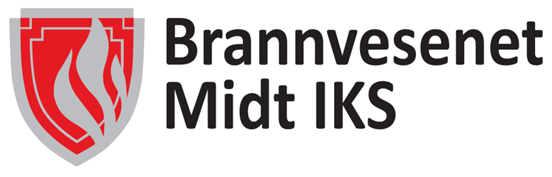 Formål med øvelse:Gi en kort beskrivelse av formålet med øvelsen med blant annet fokusområde og ønsket læringsutbytte.Beskrivelse av øvelsenGi en beskrivelse av hvordan man skal oppnå formålet med øvelsen. 
Beskriv scenarioet/casen deltakerne skal igjennom.ObservasjonBeskriv det som ble observert under hendelsen. Ha også med tidspunkt for viktige momenter under øvelsen.EvalueringGi en evaluering av øvelsen. Kom med eksempler av momenter under øvelsen som fungerte bra og det som ikke var helt optimalt.Forbedringer og tiltakUt fra evalueringen, kom med forslag til forbedringspotensialet og hvilke tiltak som skal gjennomføres for å oppnå forbedring.Hvor:Dato:Øvelsesansvarlig:DeltakerRolleKontaktinfo